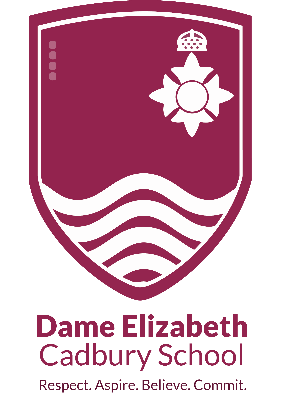 Grounds of AppealPlease set out the reasons for your appeal. Use an additional sheet if necessary and attach it securely to this form.Have you attached an additional sheet?	YES	NODATA PROTECTION STATEMENTThe information collected on this form will be used by the independent appeals panel in support of your appeal. The form will be circulated to members of the independent appeals panel prior to the appeal meeting.This information will be retained for 2 years.Please sign below as appropriateSignature of Mother/Carer			 Print Name clearly			Email	 	Daytime Contact Telephone Number 		 Mobile Telephone Number			 Date 	Signature of Father/Carer			 Print Name clearly			Email address			Daytime Contact Telephone Number 	 Mobile Telephone Number			 Date 	Return this form to:Clerk to the Appeal Panel, Dame Elizabeth Cadbury School, Woodbrooke Road, Bournville, Birmingham, B30 1UL by the date shown in the accompanying letter.You may submit additional information any time up to the hearing but please note if you do provide anything new too close to the hearing dates, which the panel think may be significant, the panel may need to adjourn to allow all parties the opportunity to consider it.